.Middle                               Voyager PLC collaboration AGENDA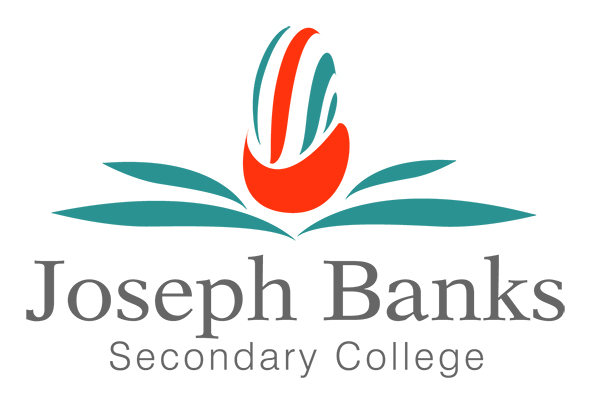 Term 2 Week 4 Wednesday 23rd May 3.15-4.15pmMiddle                               Voyager PLC collaboration AGENDATerm 2 Week 4 Wednesday 23rd May 3.15-4.15pmMiddle                               Voyager PLC collaboration AGENDATerm 2 Week 4 Wednesday 23rd May 3.15-4.15pmMiddle                               Voyager PLC collaboration AGENDATerm 2 Week 4 Wednesday 23rd May 3.15-4.15pmMiddle                               Voyager PLC collaboration AGENDATerm 2 Week 4 Wednesday 23rd May 3.15-4.15pmMiddle                               Voyager PLC collaboration AGENDATerm 2 Week 4 Wednesday 23rd May 3.15-4.15pmMiddle                               Voyager PLC collaboration AGENDATerm 2 Week 4 Wednesday 23rd May 3.15-4.15pmMiddle                               Voyager PLC collaboration AGENDATerm 2 Week 4 Wednesday 23rd May 3.15-4.15pmAgreed normsBe time conscious-arrive on time and stick to time allocationsDecisions are centred around a SMART approachPro active contributions and critical reflection of suggested ideasAttentive listening, positive language and solutionsChallenge each other to be accountableSnacks and fun (rostered snacks or end on fun activity)Agreed normsBe time conscious-arrive on time and stick to time allocationsDecisions are centred around a SMART approachPro active contributions and critical reflection of suggested ideasAttentive listening, positive language and solutionsChallenge each other to be accountableSnacks and fun (rostered snacks or end on fun activity)Agreed normsBe time conscious-arrive on time and stick to time allocationsDecisions are centred around a SMART approachPro active contributions and critical reflection of suggested ideasAttentive listening, positive language and solutionsChallenge each other to be accountableSnacks and fun (rostered snacks or end on fun activity)Agreed normsBe time conscious-arrive on time and stick to time allocationsDecisions are centred around a SMART approachPro active contributions and critical reflection of suggested ideasAttentive listening, positive language and solutionsChallenge each other to be accountableSnacks and fun (rostered snacks or end on fun activity)Agreed normsBe time conscious-arrive on time and stick to time allocationsDecisions are centred around a SMART approachPro active contributions and critical reflection of suggested ideasAttentive listening, positive language and solutionsChallenge each other to be accountableSnacks and fun (rostered snacks or end on fun activity)Agreed normsBe time conscious-arrive on time and stick to time allocationsDecisions are centred around a SMART approachPro active contributions and critical reflection of suggested ideasAttentive listening, positive language and solutionsChallenge each other to be accountableSnacks and fun (rostered snacks or end on fun activity)Agreed normsBe time conscious-arrive on time and stick to time allocationsDecisions are centred around a SMART approachPro active contributions and critical reflection of suggested ideasAttentive listening, positive language and solutionsChallenge each other to be accountableSnacks and fun (rostered snacks or end on fun activity)Chair:  HeidiLocation:  Room 1.5 Time Keeper:  JamesMinute Taker: Mel/Marilynn Norms Observer: AlexFun/Food coordinator: James - FunChair:  HeidiLocation:  Room 1.5 Time Keeper:  JamesMinute Taker: Mel/Marilynn Norms Observer: AlexFun/Food coordinator: James - FunChair:  HeidiLocation:  Room 1.5 Time Keeper:  JamesMinute Taker: Mel/Marilynn Norms Observer: AlexFun/Food coordinator: James - FunAttendees:Michael Chapman         Marilynn Jackson   Mel Moore                      Dani ChedidKelsey Bannan                Heidi NelsonJames Dixon                    Jo SpillmanSaba Rahi                        Milly Searle                      Doug Muirhead              Alex Keil             Morgan Dunk                 Amelia Ioannides David Hardy                    Jo Spillman            Eleanor Hughes              Kath ByrneAttendees:Michael Chapman         Marilynn Jackson   Mel Moore                      Dani ChedidKelsey Bannan                Heidi NelsonJames Dixon                    Jo SpillmanSaba Rahi                        Milly Searle                      Doug Muirhead              Alex Keil             Morgan Dunk                 Amelia Ioannides David Hardy                    Jo Spillman            Eleanor Hughes              Kath ByrneAttendees:Michael Chapman         Marilynn Jackson   Mel Moore                      Dani ChedidKelsey Bannan                Heidi NelsonJames Dixon                    Jo SpillmanSaba Rahi                        Milly Searle                      Doug Muirhead              Alex Keil             Morgan Dunk                 Amelia Ioannides David Hardy                    Jo Spillman            Eleanor Hughes              Kath ByrneApologies: David HardyJo SpillmanEleanor HughesApologies: David HardyJo SpillmanEleanor HughesApologies: David HardyJo SpillmanEleanor HughesApologies: David HardyJo SpillmanEleanor HughesApologies: David HardyJo SpillmanEleanor HughesItem & TopicItem & TopicItem & TopicNameTime AllocatedNotes/ActionsNotes/ActionsOur normsOur normsOur normsAlex2 mins Read 1-5 Read 1-5Our PLC : Reflect and reviewOur PLC : Reflect and reviewOur PLC : Reflect and reviewAll 5minsWhat do we want our students to learn?How do we know they have learned?How do we respond when students do not learn? How do we respond when students have learned?  What do we want our students to learn?How do we know they have learned?How do we respond when students do not learn? How do we respond when students have learned?  PLC housePLC housePLC houseMel5 minsRevisit to add amendments and strengthen Revisit to add amendments and strengthen Goal settingGoal settingGoal settingMike5 minsAre we doing this on seqta? Do we need support?Are we doing this on seqta? Do we need support?Feedback on seqtaFeedback on seqtaFeedback on seqtaDani/Alex5 minsLesson Design feedbackLesson Design feedbackLesson Design feedbackMel5-10 minsHow did it go?  How can we learn from each other?How did it go?  How can we learn from each other?WispWispWispDoug5 minsSeqta- Masqurade, projects and assessmentsSeqta- Masqurade, projects and assessmentsSeqta- Masqurade, projects and assessmentsMel3 minsLates and attendanceLates and attendanceLates and attendanceMel/Marilynn3 minsVocabulary in lessonsVocabulary in lessonsVocabulary in lessonsMel2 minsNormsNormsNormsAlex2 minsAOBAOBAOBMM-checking pigeon holesMM-checking pigeon holesFun/FoodFun/FoodFun/FoodJames2 minsFun Fun Actions: Tasks to be completed:Actions: Tasks to be completed:Actions: Tasks to be completed:Actions: Tasks to be completed:Actions: Tasks to be completed:Actions: Tasks to be completed:Actions: Tasks to be completed:Actions: Tasks to be completed:NameNameTask/sTask/sTask/sTask/sTimelineTimelineAllAllFive positive communications home a weekFive positive communications home a weekFive positive communications home a weekFive positive communications home a weekEvery weekEvery weekNext meeting: Wednesday 30th May room 1.5 @ 3.15pmNext meeting: Wednesday 30th May room 1.5 @ 3.15pmNext meeting: Wednesday 30th May room 1.5 @ 3.15pmNext meeting: Wednesday 30th May room 1.5 @ 3.15pmNext meeting: Wednesday 30th May room 1.5 @ 3.15pmNext meeting: Wednesday 30th May room 1.5 @ 3.15pmNext meeting: Wednesday 30th May room 1.5 @ 3.15pmNext meeting: Wednesday 30th May room 1.5 @ 3.15pm